Молимо Вас, да образац попуните читко штампаним словима.   Подаци о подносиоцу  захтева: Подносим захтев да ми у складу са чланом  19. и 20. Одлуке о постављању привремених објеката на територији града Београда (“Службени лист града Београда” бр.17/15, 43/15,71/15 и 126/16) и Правилника о типу, величини, изгледу и другим карактеристикама киосака и тезги који се постављају на подручију градске општине  Барајево, Вождовац, Гроцка, Звездара, Земун, Лазаревац, Младеновац, Нови Београд, Обреновац,Палилула,Раковица, Сопот, Сурчин и Чукарица (“Службени лист града Београда”бр.135/16),   издате одобрење за  постављање:Киоска Мањег  монтажног објекта  за продају робе на мало, за пружање угоститељских, занатских и других услуга, на локацији _____________________________________________________________________________ у Новом  Београду, за период од ________________________ до ________________________ годинеОбјекат за потребе одржавања манифестација је мањи монтажни објекат за продају робе на мало, за пружање угоститељских, занатских и других услуга за време одржавања вашара, сајмова, изложби и традиционалних манифестација (новогодишњи, божићни, ускршњи и други празници).Прилози уз захтев: Доказ о плаћеној административној такси:Општинска административна такса  за поднесак у износу од 310,00 динара (број рачуна 840-742251843-73, модел 97 позив на број 59-013, прималац: Буџет градске општине Нови Београд);Општинска административна такса за израду решења у износу од 9.382,00 динара (број рачуна 840-742251843-73, модел 97 позив на број 59-013, прималац: Буџет градске општине Нови Београд);Градска административна такса у износу од 4.046,00 динара за сагласност Секретаријата за сабраћај (када се објекат поставља на јавној саобраћајној површини), (број рачуна 840-742241843-03, модел 97 позив на број:27-501-08, прималац: Буџет града Београда);Уговор са банком о отварању рачуна.Техничку документацију, коју чине: Опис места постављања са наменом површине на којој се налази;Технички опис привременог објекта и његов изглед;графички приказ места постављања са уцртаним привременим објектом и објектима у непосредном окружењу у размери 1:100 или 1:200 и фотографски приказ површине на којој се постављање врши. Сагласност: власника, односно корисника грађевинске парцеле илисубјекта који управља, користи или одржава површину на којој се привремени објекат поставља.           Техничка документација за постављање киоска и мањег  монтажног објекта  за продају робе на мало, за пружање угоститељских, занатских и других услуга мора бити припремљена од стране лица које поседује лиценцу одговорног пројектанта архитектонске струке и лица које поседује лиценцу одговорног пројектанта из области саобраћаја и саобраћајне сигнализације.Одобрење се доноси за одређени период у току године, или за текућу годинуНапомена: Одељење за грађевинске и комуналне послове и инвестиционо пројектовање Управе градске општине Нови Београд, прибавља  по службеној дужности  сагласности на техничку документацију од:организационе јединице Градске управе Града Београда надлежне за послове урбанизма;организационе јединице Градске управе Града Београда надлежне за послове саобраћаја (када се објекат поставља на јавној саобраћајној површини);надлежног завода за заштиту споменика културе када се привремени објекат поставља на парцели културног добра и његове заштићене околине, односно на парцели добра које ужива претходну заштиту или се налази у просторно културно-историјској целини, односно целини која ужива претходну заштиту иорганизације којој је та површина поверена на управљање, коришћење и одржавање.Решење о упису привредног субјекта у регистар који води Агенција за привредне   регистре (Решење о регистрацији за  обављање делатности и акт о одређивању матичног и ПИБ броја) и       -    Извод из листа непокретности од Републичког геодетског завода ради утврђивања власника, односно  корисника површине на коју се поставља привремени објекат.Подносиоц захтева изјављује:          Овлашћујем надлежну организациону јединицу да у моје име и за мој рачун прибави  потребне сагласности организационе јединице Градске управе Града Београда надлежне за послове урбанизма, организационе јединице Градске управе Града Београда надлежне за послове саобраћаја односно надлежног завода за заштиту споменика културе када се привремени објекат поставља на парцели културног добра и његове заштићене околине, односно на парцели добра које ужива претходну заштиту или се налази у просторно културно-историјској целини, односно целини која ужива претходну заштиту и организације којој је та површина поверена на управљање, коришћење и одржавање, на техничку документацију, са доказима о плаћеним трошковима за њихово прибављање;              _________________________________________________________________________________________                                                                       (потпис)                  ПОДНОСИЛАЦ ЗАХТЕВА                             _______________________                           (потпис  )ОБРАЗАЦ 1 Упознат/а сам са одредбом члана 103. став 3.  Закона о општем управном поступку („Службени гласник РС“, бр. 18/2016), којом је прописано да у поступку који се покреће по захтеву странке орган може да врши увид, прибавља и обрађује личне податке о чињеницама о којима се води службена евиденција када је то неопходно за одлучивање, осим ако странка изричито изјави да ће те податке прибавити сама. Ако странка у року не поднесе личне податке неопходне за одлучивање органа, захтев за покретање поступка ће се сматрати неуредним.Поступак покрећем код .................................................................................................................ради остварививања права.............................................................................................................и тим поводом дајем следећуИ З Ј А В УI  Сагласaн/а сам да орган за потребе поступка може извршити увид, прибави и обради  личне податке о чињеницама о којима се води службена евиднција, који су неопходни у поступку одлучивања.  ..........................................                     (место)..........................................                                                          ................................................                  (датум)                                                                                                   (потпис даваоца изјаве)II Иако је орган обавезан да изврши увид, прибави и обави личне податке, изјављујем да ћу сам/а за потребе поступка прибавити: 	а) све личне податке о чињеницама о којима се води службена евидениција, а који су неопходни за одлучивање. 	б) следеће податке:.......................................................................................................................................................................................................................................................................................................................................................................................................................................Упознат/а сам да уколико  наведене личне податке неопходне за одлучивање органа  не поднесем у року од....................дана, захтев за покретање поступка ће се сматрати неуредним...........................................	                          (место)..........................................                                                          ................................................                  (датум)                                                                                                      (потпис даваоца изјаве)УПРАВА ГРАДСКЕ ОПШТИНЕ НОВИ БЕОГРАД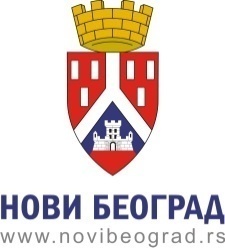 Одељење за грађевинске и комуналне послове и инвестиционо пројектовањеОдсек за комуналне пословеЗахтев за издавање одобрења запостављање Објеката за потребе одржавања манифестација   Име и презиме и адреса, подносиоца захтева Назив и седиште правног лица/предузетникаКонтакт телефон и e-mail